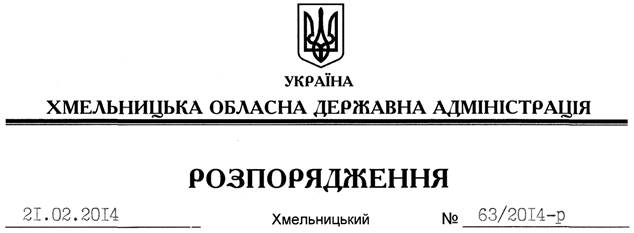 На підставі статей 6, 39 Закону України “Про місцеві державні адміністрації”, розпорядження голови обласної державної адміністрації від 31.01.2014 № 20/2014-р/к “Про відпустку голови обласної державної адміністрації В.Ядухи”:Внести зміни до розпорядження голови обласної державної адміністрації від 26.03.2013 № 83/2013-р “Про заходи з питань легалізації виплати заробітної плати і зайнятості населення в області”, виклавши додаток 1 до нього у новій редакції (додається).Перший заступник голови адміністрації								     В.ГаврішкоПро внесення змін до розпорядження голови обласної державної адміністрації від 26.03.2013 № 83/2013-р